Бюджетное общеобразовательное учреждение Троснянского района Орловской области«Сомовская основная общеобразовательная школа» 303471, Орловская область,                              8 (486 66) 26 – 6- 23Троснянский р-н,  д. Сомово, д.1.                      som-shkola@yandex.ru«Утверждаю»директор школы ___________ Шигина Т.А.приказ от 22.03.2024 г. №  27-ООтчет о результатах самообследования БОУ ТР ОО «Сомовская ООШ»за 2023 годРассмотрен на общем Собрании работников школы, протокол от 22.03.2024 г. № 3СОДЕРЖАНИЕ:Аналитическая частьОбщие сведения об организации.Система управления организации.Образовательная деятельность.Содержание и качество подготовки учащихся.Востребованность выпускников.Внутренняя система оценки качества образования.Кадровое обеспечение.Учебно – методическое обеспечение.Библиотечно – информационное обеспечение.Материально – техническая база.Результаты анализа показателей деятельности.Аналитическая часть.Общие сведения об общеобразовательном учреждении.Самообследование БОУ ТР ОО «Сомовская ООШ» проводилось в соответствии с п.3 ч.2 статьи 29 Федерального закона от 29.12.2012 № 273-ФЗ «Об образовании в Российской  Федерации», приказом Минобрнауки от 14.06.2013г. №462 « Об утверждении Порядка проведения самообследования образовательной организации» Целями проведения самообследования являются:- обеспечение доступности и открытости информации о деятельности организации;- подготовка отчета о результатах самооследования.Самообследование проводится ежегодно администрацией школы в  форме анализа работы организации.Информация об учредителе: Полномочия учредителя осуществляет администрация Троснянского района Орловской области. Полномочия собственника имущества Бюджетного общеобразовательного учреждения  Троснянского района Орловской области «Сомовская основная общеобразовательная школа» осуществляет отдел по управлению муниципальным имуществом администрации Троснянского района.БОУ ТР ОО «Сомовская ООШ» является юридическим лицом, обладает обособленным имуществом на праве оперативного управления, самостоятельным балансом, лицевыми счетами в органах Федерального казначейства, в других кредитных организациях; имеет печать с изображением Государственного герба Российской Федерации и со своим наименованием.Реквизиты лицензии на образовательную деятельность:Лицензия на право ведения образовательной деятельности, установленной формы и выданной «08» декабря 2016 г., серия 57Л01, 
№ 0000665, регистрационный номер 757 
Департамент образования Орловской области срок действия лицензии – бессрочно  БОУ ТР ОО «СомовскаяООШ»  имеет лицензию на право ведения образовательной деятельности по следующим образовательным программам:  *программа начального общего образования,* программа основного общего образования.Реквизиты свидетельства о государственной аккредитации:Свидетельство об аккредитации организации выдано «29» декабря 2015 г., Департамент образования Орловской области  Серия 57А01 № 0000143, срок действия свидетельства с «29» декабря 2015 г. до «29» декабря 2027 года.Режим работы общеобразовательного учреждения:5 – дневная рабочая неделя:      1- 9 классы, Сменность занятий: 1 смена: 1-9 классы,Начало занятий I-й смены: 9.00ч.Окончание занятий I-й смены: 15.55 ч,Продолжительность урока:в 1-ом классе_35 мин.(1четверть) 40 мин. (2- 4 четверти), во 2-9 классах_40_мин.Взаимодействие с организациями – партнёрами:1.БУЗ ОО Троснянская ЦРБ Троснянского района Орловской области, организация и проведение медицинских осмотров сотрудников  и обучающихся школы. 2.ОАО «Орелэнергосбыт», порядок возмещения расходов, связанных с предоставлением мер социальной поддержки по оплате потребления электроэнергии. 3. ООО «Синтез-Орел» Юридический и почтовый адрес: 302043 г.Орел, ул.Автовокзальная, 59А4.Федеральное Государственное Учреждение Здравоохранения «Центр гигиены и эпидемиологии» в Орловской области, оказание услуг по дератизации, дезинсекции и дезинфекции.5.ОАО «Орелэнергосбыт», государственный контракт энергосбережения.6.МУЖКП Троснянского района, водоснабжение и водоответвление.7.ОАО «Ростелеком», оказание услуг телефонной связи.8.Отделение по Орловскому району УФК по Орловской области, обмен электронными документами.9.ЗАО «Экология»  - утилизация промышленных отходов.10.ООО «ПромСвязьМонтаж» –проведение технического обслуживания и ремонта пожарной сигнализации.11.Филиал КУ ОО «ОЦСЗН» по Троснянскому району организация взаимодействия по осуществлению выплат компенсаций.12.ООО Мониторинговая компания «Проект – Труд» оказание услуг по организации автоматического мониторинга сигналов удаленных систем пожарной сигнализации.13.ООО «Единая Национальная Диспетчерская Система –Орел» мониторинг характеристик подвижных объектов14.«Троснянский Центр психолого-медико-социального сопровождения» психолого-медико-социального сопровождение обучающихся.15. Филиал ФГУП«Охрана» Росгвардии по Орловской области техническое  обслуживание технических средств тревожной  сигнализации.16.ООО УК «Зеленая роща»-вывоз ТБО.17. Пенсионный Фонд  РФ в Троснянском районе организация взаимодействия по осуществлению выплат компенсаций.Система управления организации.     Административные обязанности распределены согласно Уставу, штатному расписанию, четко распределены функциональные обязанности согласно квалификационным характеристикам. Общее управление школой осуществляет директор БОУ ТР ОО «Сомовская ООШ» Шигина Татьяна Алексеевна в соответствии с действующим законодательством, в силу своей компетентности.Основной функцией директора школы является осуществление оперативного руководства деятельностью Учреждения, управление  жизнедеятельностью  образовательного учреждения, координация действий всех участников образовательного процесса через методическое объединение, педагогический совет, Совет школы, общее собрание трудового коллектива. Старший методист школы Солодкова Людмила Юрьевна  осуществляет оперативное управление образовательным процессом: выполняет информационную,  оценочно-аналитическую, планово-прогностическую, организационно-исполнительскую, мотивационную,  контрольно-регулировочную функции.В  Бюджетном общеобразовательном учреждении - Бюджетное общеобразовательное учреждение Троснянского района Орловской области «Сомовская основная  общеобразовательная школа» организация управления образовательного учреждения соответствует уставным требованиям.В Учреждении формируются коллегиальные органы управления, к которым относятся:Общее собрание работников БОУ ТР ОО «Сомовская ООШ»;Педагогический совет БОУ ТР ОО «Сомовская ООШ»;Совет школы;Школьное методическое объединение.Решения коллегиальных органов управления Учреждением носят рекомендательный характер.Решения, утверждённые приказом директора Учреждения, носят обязательный характер.В целях учета мнения обучающихся, родителей (законных представителей) несовершеннолетних обучающихся по вопросам управления Учреждением, при принятии Учреждением локальных нормативных актов, затрагивающих их права и законные интересы, а также при выборе меры дисциплинарного взыскания в отношении обучающегося, по иным вопросам, затрагивающим их законные права и интересы, по инициативе обучающихся, родителей (законных представителей) несовершеннолетних обучающихся в Учреждении создан Совет школы. В него входят:Директор школы;Родители (законные представители);Учителя школы;Учащиеся школы, избранные на общешкольном родительском собрании. Порядок учета мнения Совета школы определяется на уровне Учреждения локальным нормативным актом.Управление методической деятельностью в Учреждении осуществляется Методическим объединением (ШМО). В состав методического объединения  входят старший методист школы и учителяБОУ ТР ОО «Сомовская ООШ».Управление осуществляется на принципах единоначалия и самоуправления.Коллегиальные  органы управления УчреждениемОрганизационная структура управления3.Оценка образовательной деятельность.                   Образовательная деятельность в БОУ ТР ОО «Сомовская ООШ» организуется в соответствии с Федеральным законом от 29.12.2012 № 273-ФЗ «Об образовании в Российской Федерации», ФГОС начального общего и основного общего образования, СанПиН 2.4.2.2821-10 «Санитарно-эпидемиологические требования к условиям и организации обучения в общеобразовательных учреждениях», основными образовательными программами по уровням, включая учебные планы, планы  внеурочной деятельности, годовой календарный учебный  график, расписание занятий.Учреждение реализует следующие общеобразовательные программы:  основную образовательную программу начального общего образования; основную образовательную программу основного общего образования;          - дополнительные  общеразвивающие программы спортивно – оздоровительной, художественно – эстетической, общеинтеллектуальной, научно – практической, естественнонаучной, гражданско - патриотической, проектной, духовно – нравственной, научно – познавательной направленностей.Учебный план 1–4 классов ориентирован на 4-летний нормативный срок освоения основной образовательной программы начального общего образования (обновлённые ФГОС НОО 2021 года), 5–9 классов – на 5-летний нормативный срок освоения основной образовательной программы основного общего образования (обновлённые ФГОС ООО 2021 года), 8-9 классов – на 2-х летний нормативный срок освоения основной образовательной программы основного общего образования (ФГОС ООО) .Учебный план учитывал преемственность в образовательном процессе, материально-техническую базу школы, кадровый потенциал, направления инновационной деятельности, интересы всех участников образовательных отношений и позволил сохранить единое образовательное пространствоВ 2023 году в  БОУ ТР ОО «Сомовская ООШ» обучалось 24 человека (по состоянию на 31.12. 2023 года). Информация о количестве обучающихся по образовательным программам начального и основного общего образования представлена в таблице:Обучение в школе в 2023 учебном году осуществлялось в одну смену.Режим обучения -  пятидневная  рабочая неделя.Начало занятий в 9 ч. 00 мин. Продолжительность уроков 2—9 классов составляла 40 минут, в 1 классе — 35 минут (1 четверть), 40 минут (2-4 четверти).На уровне начального общего образования функционирует 4 класса-комплекта. На уровне основного общего образования - 5 классов-комплектов.Все обучающиеся в школе в 2023 году получали образование в очной форме. Электронное обучение и обучение в рамках сетевой формы реализации образовательных программ использовались в связи с производственной необходимостью (эпидемиологической ситуацией в школе), связанной с распространением вирусной инфекции в  индивидуальных случаях.В течение года в школе соблюдались условия обеспечения учебного процесса: соблюдение чистоты, организация воздушно-теплового режима, освещенности,  выполнение требований СанПин, действие пропускного режима в здание школы, применение рециркулятора, действие «утреннего фильтра».Продолжительность учебного года:1 класс – 33 недели; 2- 8 классы – 34 недели; 9 класс – 33 недели. Режим работы школы:1 - 9 класс – 5-дневная рабочая неделя;  Регламентирование образовательного процесса на учебный год1) Продолжительность учебных занятий по четвертям: 2)    Продолжительность каникул в течение учебного года: 3) Дополнительные выходные дни.23.02.2024 г.; 08.03.2024 г.; 01.05.2024 г.; 09.05.2024 г.	4)Продолжительность уроков1 класс – 1 четверть: 3 урока  по 35 минут 
2-4 четверть: 4-5 уроков по 40 минутДинамическая пауза после 2 урока  - 20 минут,  после 4 урока – по 25 минут.2- 9  классы – 40 минут.5) Расписание звонков для 1 класса (включая внеурочную деятельность).Урок – 9-00 – 9-40 Урок – 9-50 – 10-30Урок – 11 – 10 – 12-50Урок  -13-00 – 13 -40Урок  - 14 -20 – 15 – 00Урок  - 15 – 10  - 15 – 506)Расписание  звонков  для 2- 9 классов (включая внеурочную деятельность).Урок – 9-00 – 9-40 Урок – 9-50 – 10-30Урок – 10 – 50 – 11-30Урок  -11-40 – 12 -20Урок  - 12 -45 – 13 – 25Урок  - 13 – 35  - 14 – 15Урок – 14 – 25 – 15-05Урок – 15-15  - 15-55Воспитательная работа в школе строится с учётом основных направленийвоспитательной деятельностиПриоритетными   направлениями воспитания в школе являются: -гражданско-патриотическое;  - духовно - нравственное; - художественно – эстетическое;-спортивно- оздоровительное;- интеллектуальное;-профилактика безнадзорности и  правонарушений, социально – опасных явлений;-профилактика ДДТТ - профориентация,-  трудовое;- правовое;-экологическое; Целью воспитательной работы школы является: совершенствование воспитательной деятельности, способствующей развитию нравственной, физически здоровой личности, способной к творчеству и самоопределению.Задачи воспитательной работы:* совершенствовать систему воспитательной работы в классных коллективах;* формировать гуманистическое отношение к окружающему миру, приобщение к общечеловеческим ценностям, освоение, усвоение, присвоение этих ценностей;* формировать гражданское самосознание, ответственность за судьбу Родины, потребность в здоровом образе жизни, активной жизненной позиции;* координировать деятельность и взаимодействие всех звеньев системы образования;* продолжать развивать ученическое самоуправление, как основы социализации, социальной адаптации, творческого развития каждого обучающегося;*  повышать уровень профессиональной культуры и педагогического мастерства учителя для сохранения стабильно положительных результатов в обучении и воспитании обучающихся;* развивать и совершенствовать системы внеурочной деятельности;Развивать коммуникативные умения педагогов, навыки работать в системе «учитель – ученик – родитель».Основные мероприятия прошедшие в школе 2022году:25 января – Татьянин день;27 января – участие во всероссийской акции «Блокадный хлеб» (организация выставки фотографий и материалов школьного музея);16 февраля – мероприятие, посвящённое открытию Парты Героя (Кузнецова И.М.);23 февраля – День защитника Отечества;8 марта – Международный женский день;9 мая - Митинг на могиле павших воинов в д. Козловка (возложение венков на могилу павших воинов инициативной);9 мая - Возложение цветов на могилу семьи Гуриных, расстеленных в годы ВО войны  за укрытие раненого Советского лётчика (возложение венков на могилу павших воинов);9 мая - Возложение  венков к памятному знаку воинов – односельчан в д. Сомово (возложение венков на могилу павших воинов);20 мая – Последний звонок для учащихся 9 класса;26 мая – Прощание с начальной школой;  1 сентября – День знаний; 5 октября – День учителя; 4 ноября – День народного единства (участие в Интернет – конкурсе);24 декабря – Новогодний утренник для детей (с соблюдением требований антитеррористической защищённости школы);  Участие в онлайн конкурсах, акциях, викторинах «Экологическая акция», «Антинаркотическая акция», «Большая перемена», «Финансовая грамотность»  и др.                            4.Содержание и качество подготовки учащихся.Качество успеваемости учащихся.По результатам учебного года успеваемость по школе составила 100 %. Данный показатель не изменился по сравнению с прошлым годом за аналогичный период:в начальной школе – 100% (100% в прошлом году);в 5 – 9 классах – 100%  (100% в прошлом году);В прошедшем учебном году в школе обучалось 24 человека. На 1 ступени в 1-4 классах  (11 учащихся) обучение велось в четырех  классах: 1 класс –3 ученика, 2 класс. — 2 ученика, 3 класс - 2  ученика, 4 класс – 4 ученика. В начальном звене работали два   педагога – Спиридонова Т.П. (среднее специальное образование, 1 квалификационная категория) и Солодкова В.В. (высшее образование, высшая квалификационная категория). 1-4  классы  обучались  по обновлённым ФГОС НОО. Все учащиеся начальной школы успешно освоили учебный материал и перешли в следующие  классы.  Из 11 обучающихся начальной школы окончили учебный год на «4» и «5» 4 ученика, отличников – 0. КЗ по начальной школе составило 50 %, УО –62%,успеваемость – 100%.В 1 классе обучались 3 учащихся. С программой справились все. По всем предметам на «хорошо»  занимаются все 3 человека.  Обучающиеся 1 класса не посещали детский сад.  Дети пришли в школу в основном неподготовленные: знали буквы, но не умели читать, считали в пределах 10, обратный счёт не очень хорошо удавался.  Пространственные представления развиты. К концу учебного года первоклассники свободно общаются с одноклассниками и ребятами из других классов.     На 2 ступени в 5 — 9 классах обучалось 13 человек: окончили учебный год   на «4» и «5» - 8 учащихся, на «отлично» - 3. КЗ по основной школе составило 73%,  успеваемость - 100%.Всего в школе обучалось 24 обучающихся:  отличников  — 3; 13учащихся учатся  на  «4» и «5»; КЗ –68,6 %, успеваемость – 100%, СОУ – 65%.Сравнительные результаты качества обученности за три года:Качественная успеваемость в целом по школе по результатам учебного года повысилась по сравнению с прошлым учебным годом и составляет 65 %(51,3в прошлом году). 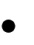 Необходимо указать и классным руководителям, и учителям-предметникам на достаточную организацию совместной деятельности по обеспечению более высокого качества обучения учащихся в новом учебном году.	Переведенных условно или оставленных на повторное обучение в 2022-2023 учебном году нет.Таким образом, в данном направлении работу педагогического коллектива можно назвать удовлетворительной, так как учителя школы в полной мере стараются реализовывать поставленную цель школы «Совершенствование образовательного пространства в соответствии с требованиями законодательства и с учетом потребностей социума».Анализ государственной итоговой аттестации-2022 г.     Государственная итоговая аттестация  выпускников 9 класса 2022-2023 учебного года проходила в форме основного государственного экзамена по основным предметам учебного плана (русский язык, математика) и предметам по выбору учащихся (биология и обществознание).   Вся процедура подготовки и проведения аттестации прослеживается через приказы, решения педсовета, локальные акты. Отработан механизм доведения нормативно-правовой базы до всех участников образовательного процесса. На заседаниях педсоветов проводился анализ подготовки результатов проведения государственной аттестации, осуществляется отслеживание итогов учебного года, вырабатываются конкретные рекомендации по совершенствованию работы педагогов. Регулярно осуществляется контроль за освоением обучающимися программного материала, диагностика качества знаний. Учителя школы  Чистякова О.М., Базарнов Н.Г., Солодкова Л.Ю. и Кисель А.Г. (русский язык, математика, обществознание и биология), проводили консультации и беседы по подготовке  выпускников 9 класса к сдаче экзаменов в форме ОГЭ. Обучающиеся самостоятельно получали консультации с применением Интернет –платформ, системы «Виртуальная школа», социальных сетей. Директором школы был утвержден План- график («дорожная карта») подготовки и проведения промежуточной итоговой аттестации по БОУ «Сомовская ООШ» на 2022 -2023 учебный год.Информированность родителей и обучающихся об источниках получения информации по подготовке и проведению государственной (итоговой) аттестации выпускников в форме ОГЭ проходила также через личное общение, общение в соцсетях, в системе «Виртуальная школа», сайт БОУ ТР ОО «Сомовская ООШ» и по контактным телефонам, где педагоги знакомили родителей (законных представителей) и учеников с перечнем нормативно – правовой документации, методическими рекомендациями, с сайтами, на которых данная информация размещена и где найти ответы на интересующие вопросы.   На конец 2022 -2023 учебного года в 9 классе БОУ ТР ОО «Сомовская ООШ»  обучалось 3 ученика. Они были допущены как освоившие программы, не имеющие академической задолженности по предметам учебного плана и имеющие положительные годовые оценки по всем предметам учебного плана к итоговой аттестации в форме ОГЭ. В 2022/23 учебном году в 9 классе обучалось 3 ученика. Допущены к итоговой аттестации все обучающиеся. В 2023 году выпускники сдавали два обязательных экзамена – по русскому языку и математике. Кроме того, обучающиеся сдавали ОГЭ по двум предметам по выбору:- обществознание - 3 обучающихся;- биологию – 3 обучающихся . Следует отметить, что один обучающийся был оставлен на осень для пересдачи экзаменов, т.к. по трем предметам (русский язык, математика, обществознание) были получены неудовлетворительные оценки за экзамен по данным предметам.Показатели успеваемости результатов сдачи ОГЭ по русскому языку и математике в 2023 году:По результатам сдачи ОГЭ в 2023 году в сравнении с 2021 и 2022 годом показатели качества по школе и по русскому языку, и по математике стали ниже. Сравнительная таблица результатов государственной итоговой аттестации в формате ОГЭИз представленной таблицы видно, что успеваемость, качество знаний по математике и русскому языку в текущем учебном году снизилась и по математике, и по русскому языку.Результаты ОГЭ по предметам по выборуМониторинг качества знаний по результатам ОГЕ на 2022-2023 уч. годРезультаты экзаменов по предметам по выбору в 2023 году выявили в целом среднюю успеваемость учеников. Учителям русского языка, математики, обществознанию, стоит обратить особое внимание на качество преподавания предметов.Сравнительная таблица результатов государственной итоговой аттестации в формате ОГЭВ 2020/21 учебном году из 2 обучающиеся 9 класса оба обучающихся успешно закончили учебный год и один обучающийся получил аттестат с отличием. В 2021/22 учебном году из трех обучающихся 1 обучающийся получил аттестат с отличием и один обучающийся ушел на пересдачу в дополнительный период по математике.  В 2022/23 учебном году из трех обучающихся  9 класса двое обучающихся успешно закончили учебный год и получили аттестаты. Из них один аттестат с отличием. А один обучающийся ушёл на пересдачу в дополнительный период – на сентябрь по трем предметам: математика, русский язык, обществознание. РЕКОМЕНДАЦИИАдминистрации школы:Работу по подготовке обучающихся к государственной итоговой аттестации в формате ОГЭ начинать на раннем этапе обучения.Провести в декабре 2023 года внутришкольный семинар «Практика работы по подготовке к ГИА  в школе: успехи и неудачи» с участием всех педагогов, работающих в 8–9-х классах.Провести педагогический совет по теме «Система работы с учащимися по подготовке к ГИА: анализ деятельности» в январе 2024 года.Усилить контроль за проведением уроков учителей и занятиями во второй половине дня, где проводится подготовка к итоговой аттестации.Старшему методисту Солодковой Л.Ю.:Взять на особый контроль подготовку обучающихся 9 класса к ОГЭ.Разработать комплекс мер для повышения мотивации учеников к подготовке к экзаменам.С целью выявления учащихся с низкой мотивацией обучения и проблем в ходе подготовки к государственной итоговой аттестации в форме ОГЭ, своевременной и успешной их ликвидации провести входные срезы уровня подготовки обучающихся по предметам по выбору в 9  классе.5.Востребованность выпускников.Трудоустройство выпускников 9 класса за три года показано в таблицеВнутренняя система оценки качества образованияФункционирование внутренней системы оценки качества образованияОбразовательной  программой  определены направления работы: оценка качества нормативной правовой базы школы; образовательных программ школы; знаний обучающихся; достижений обучающихся во внеурочной деятельности; оценка качества образовательных услуг; условий для осуществления образовательного процесса; работы педагогов.Деятельность педагогов школы основана на разумном сочетании традиционных и инновационных технологий обучения, направленных на вовлечение обучающихся в активный процесс познания, способствующий достижению ими высоких результатов в обучении, так как это является обязательным условием интеллектуального, нравственного, творческого развития школьников. К наиболее широко используемым технологиям относятся: групповые, коллективные способы обучения, здоровьесбергающие технологии, игровые, творческие, проектная деятельность. Кроме того, техническое оснащение школы и особенности учебного плана позволяют широко использовать проектные, информационно-коммуникационные и исследовательские технологии.Администрацией школы посещались уроки учителей в соответствии с планом внутришкольного контроля (ВШК).  Контроль за уровнем преподавания позволяет сделать вывод о том, что уровень проведения уроков высокий. Все предметы учебного плана ведутся соответствующими специалистами, УМК по предметам отвечают требованиям единой линии: программа, учебник, методическое пособие.                                              7. Оценка кадрового обеспечения.На период самообследования в Школе работают 8 педагогов, из них 5 чел. имеют внутреннее совместительство. Также привлечены  3 чел.  – внешних совместителей из- за отсутствия постоянного учителя биологии и химии, информатики. Итого в школе трудятся 11 педагогов. Из них:9человек  имеют высшее образование ( 81,8 %).2 человека имеют среднее специальное образование (18,1 %).5 человек имеют высшую квалификационную категорию (45,5 %).5 человек имеют первую квалификационную категорию (45,5 %).1 человек работает без категории (9 %).Педагогический стаж менее 5 лет имеет 1 педагог (9 %).Педагогический стаж более 10 лет имеет 2 педагога (18 %).Педагогический стаж до 30 лет имеют 4 человека (36 %).Педагогический стаж от 30 лет и выше 4 человека (36 %).Средний возраст педагогических работников 43 года.В целях повышения качества образовательной деятельности в школе проводится целенаправленная кадровая политика, основная цель которой – обеспечение оптимального баланса процессов обновления и сохранения численного и качественного состава кадров в его развитии, в соответствии с потребностями школы и требованиями действующего законодательства.Основные принципы кадровой политики направлены:− на сохранение, укрепление и развитие кадрового потенциала;− создание квалифицированного коллектива, способного работать в современных условиях;− повышения уровня квалификации персонала.Оценивая кадровое обеспечение образовательной организации, являющееся одним из условий, которое определяет качество подготовки обучающихся, необходимо констатировать следующее:− образовательная деятельность в школе обеспечена квалифицированным профессиональным педагогическим составом;− в школе создана устойчивая целевая кадровая система, в которой осуществляется заинтересованность  новых кадров из числа выпускников вузов;− кадровый потенциал школы динамично развивается на основе целенаправленной работы по повышению квалификации педагогов.В 2023 году школа укомплектована педагогическими кадрами. Хотя нет в школе постоянно работающего учителя информатики, биологии и химии. С этой целью были приняты на работу учителя – совместители из БОУ ТР ОО «Троснянская СОШ», БОУ ДПО ТР ОО «Троснянская школа искусств» и КУ БОУ «Троснянская школа – интернат». Проблема с учителем математики в школе решилась. 1 сентября 2022 года в школу пришёл учитель математики и физики по программе «Земский учитель» Педагогические работники школы своевременно проходят курсы повышения квалификации,  повышая свой профессиональный уровень.В 2024 году предполагается прохождение курсов повышения квалификации  педагогическими работниками по перспективному плану - графику. В школе все педагогические работники своевременно проходят аттестацию на первую и высшую квалификационные категории. Таким образом, все постоянно работающие педагоги  и педагоги – совместители имеют соответствующие квалификационные категории. Администрация школы следит за своевременностью прохождения аттестации педагогическими работниками.8.Учебно – методическое и9.Библиотечно – информационное обеспечение.Библиотека в школе это особая среда обитания, в которую вовлечены все участники образовательного процесса: педагоги, ученики, родители, каждый находит в библиотеке необходимую информацию. В целях эффективности работы школьной библиотеки использованы различные интересные и нестандартные  формы работы, учитывающие читательские запросыи интересы.В библиотеке зарегистрировано (всего) — 38 читателей, из них: учащиеся — 24, работники школы — 14.Состав фонда и его использование:Объем библиотечного фонда: 1941Из них:*художественная литература: 1200*учебники: 712*методическая литература: 15*справочная литература: 14Обеспеченность учащихся 1—9 классов учебниками из фонда библиотеки школы составляет: 100 % Кроме того, активно используются   электронные пособия (электронные приложения к учебникам, диски, аудио, видео материалы), имеется доступ к информационным Интернет-ресурсам.В 2023 году было закуплено за счет областных средств 72 учебников, на общую сумму 40136 рублей, аттестаты для выпускников школы были приобретены в 2022 году, они имеются в запасе.В библиотеке в течение 2023 года проводились массовые мероприятия:Книжные выставки;Литературные чтения.Систематически осуществляется мониторинг обеспеченности учащихся учебниками. На сайте школы и на информационном стенде школы размещен утвержденный перечень учебников на 2023-2024 учебный год. Совместно со старшим методистом школы, в соответствии с реализуемыми учебными планами, имеющимися фондами, исходя из потребности количества учебников, необходимых для максимального обеспечения учащихся с 1 по 9 классы по обязательным для изучения предметам, сформирован заказ учебников на 2023-2024 учебный год в системе AIS издательство «Просвещение».В школе осуществляется документооборот как на бумажных так и/или на электронных носителях.Фонд библиотеки формируется за счет федерального, областного, местного бюджета.Фонд библиотеки соответствует требованиям ФГОС, учебники фонда входят в федеральный перечень, утвержденный приказом Минобрнауки от 31.03.2014 № 253.В библиотеке имеются электронные образовательные ресурсы в виде дисков. На официальном сайте школы есть страница библиотеки с информацией о работе и проводимых мероприятиях в библиотеке школы.Оснащенность библиотеки учебными пособиями достаточная. Финансирование на закупку периодических изданий и обновление фонда художественной литературы библиотека не имеет.10. Материально – техническая база.БОУ ТР ОО «Сомовская ООШ» на праве бессрочного пользования владеет земельным участком общей площадью  27067 кв.м.Двухэтажное здание школы общей площадью 446,4 кв.м., построенное в 1960 году, в котором осуществляется образовательная деятельность с 1961 года,  находится на праве оперативного управления.Помещение школы соответствует санитарно-эпидемиологическим правилам и нормативам, требованиям пожарной безопасности, нормам охраны труда. На здании школы установлено периметральное освещение, наружное видеонаблюдение. Учебные кабинеты оснащены необходимым оборудованием.Материально-техническое обеспечение школы позволяет реализовывать в полной мере образовательные программы. Оборудованы 8 учебных кабинетов (2 кабинета для начальных классов, 1 кабинет математики, информатики и физики, 1 кабинет химии и биологии, 1 кабинет иностранного языка, 1 кабинет технологии и ИЗО,       1 кабинет русского языка и литературы, 1 кабинет истории, географии и обществознания), 4 из них оснащены компьютерами. В школе имеется проектор, который используется на уроках и общешкольных мероприятиях.Также имеется библиотека и музей.На первом этаже здания оборудованы:- зал, где проходят общешкольные мероприятия (актовый зал)  и уроки физической культуры (приспособленный спортивный зал);-  столовая и пищеблок (в приспособленных помещениях).На территории школы имеется спортивная  площадка, оборудованнаяуличными тренажёрами. На спортплощадке имеются:Поле для минифутбола;Волейбольная площадка;Прыжковая яма;Спортивно – развивающая площадка;Беговая дорожка.Кроме того в школе имеются музей и  библиотека.Учебные и вспомогательные кабинеты оснащены необходимыми средствами обучения, компьютерной техникой,  мебелью и инвентарём. За счёт средств, перечисленных депутатами районного Совета была закуплена ростовая мебель (2 стола и 10 стульев) на сумму 20000 рублей.Данные о благоустройстве и оснащенности приведены в следующей таблице:БОУ ТР ОО «Сомовская ООШ» особое  внимание уделяет оснащению образовательного процесса компьютерной техникой,  внедрению информационных технологий в обучение. В настоящее время в школе функционирует 1 компьютерный класс, в котором учащиеся имеют возможность пользоваться Интернетом (не менее 50 Мбит/с). На 1 компьютер в школе приходится 3ученика.      В кабинетах соблюдаются санитарно-гигиенические требования, правила техники безопасности, температурный режим. Имеются инструкции по ТБ и видам деятельности. Кабинеты химии и физики укомплектованы аптечки первой медицинской помощи. Школа обеспечена средствами пожаротушения. На этажах школы размещены 4 огнетушителя (ОП 5),что соответствует требования ПБ.В школе имеются акты разрешения на проведение занятий в приспособленном спортивном зале, кабинетах физики и химии, информатики. Спортивный инвентарь, установленный на спортивной площадке прошел испытания и имеют соответствующий акт – испытания спортивного оборудования.Анализ показателей деятельности школыАнализ жизнедеятельности школы позволил определить её основные конкурентные преимущества, а именно:- в школе работает квалифицированный педагогический коллектив, мотивированный на деятельность по развитию образовательного учреждения;-разработана система морального и материального стимулирования педагогических работников и технического персонала;- существует система поощрения обучающихся;-обеспечивается повышение уровня информированностии технологической грамотности педагогов в вопросах здоровьесбережения;- уровень подготовки выпускников позволяет им продолжать получать образование в средних и среднеспециальных учебных заведениях;- использование современных педагогических технологий (в том числе информационно-коммуникационных) способствует повышению качества образовательного процесса.Всё это обеспечивает достаточно высокий авторитет школы в социуме.В нашей школе работают грамотные и творческие педагоги и обучаются талантливые дети.Анализ результатов деятельности школы позволяет сделать вывод о том, что школа сохраняет основные параметры, стабильно функционирует и динамично развивается, обеспечивая конституционные права граждан на образование, выбор учебных программ, дополнительные образовательные услуги в комфортной, безопасной, здоровьесберегающей среде. Приоритетные направления работы школы.Положительный потенциал, задачи, стоящие перед российским образованием определяют следующие основные направления развития общего образования в  БОУТР ОО «Сомовская ООШ »:Усиление личностной направленности образования. Результаты образования должны быть сформулированы отдельно для начальной и основной школы с учетом специфики возрастного развития школьников.Продолжить работу по обновлению содержания образования, обновлению образовательных стандартов технологии воспитания.Развивать оценку качества образования при переходе с одной ступени на другую, вводить инновационные механизмы оценки качества и мониторинга развития каждого ребенка. Использовать современные информационные образовательные технологии.Совершенствовать систему работы школы, направленную на сохранение и укрепление здоровья учащихся и привитие навыков здорового образа жизни.Гораздо важнее пробудить в детях желание заботиться о своем здоровье, основанное на их заинтересованности в учебе, выборе учебных курсов, адекватных собственным интересам и склонностям. Система поддержки талантливых детей.Создание условий для развития одаренных детей и общей среды для проявления и развития способностей каждого ребенка, стимулирования и выявления достижений одаренных детей.Обеспечение доступа к получению общего образования детям-инвалидам, детям с ограниченными возможностями здоровья, детям, оставшимся без попечения родителей.Развитие учительского потенциала. Продолжение практики поддержки лучших, талантливых учителей.Работа по совершенствованию профессионального уровня педагогов, повышение престижа профессии учителя.Ожидаемые результаты:Дальнейшее повышение качества образованности школьника, уровня его воспитанности, толерантности, личностный рост каждого учащегося;Формирование потребности у учащихся проявлять заботу о своем здоровье и стремления к здоровому образу жизни;Повышение качества знаний учащихся по школе;Повышение качества подготовки выпускников 9 классов к ГИА в новой форме;Готовность учащихся к самостоятельному выбору и принятию решения для дальнейшего продолжения образования, усиление ответственности за последствия своих поступков;Успешное внедрение ФГОС в  основной школе.Общие выводы по итогам самообследования.Деятельность школы строится в соответствии с федеральным законом №273-ФЗ от 29.12.2012 года «ОБ образовании в Российской Федерации», нормативно-правовой базой, программно-целевыми установками Департамента образования Орловской области.Школа функционирует стабильно, реализация перспективной Программы на 2022-2025 годы  позволяет перейти на режим развития.Педагогический коллектив на основе анализа и структурирования возникающих проблем умеет выстроить перспективы развития в соответствии с уровнем требований современного этапа развития общества.Школа предоставляет доступное качественное образование, воспитание и развитие в безопасных, комфортных условиях, адаптированных к возможностям каждого ребенка.Качество образовательных воздействий осуществляется за счет эффективного использования современных образовательных технологий, в том числе информационно-коммуникационных.В управлении школой сочетаются принципы единоначалия с демократичностью школьного уклада. Родители (законные представители) являются участниками органов соуправления школой. Школа планомерно работает над проблемой здоровья школьников, не допуская отрицательной динамики состояния здоровья обучающихся.В школе созданы все условия для самореализации ребенка в урочной и внеурочной деятельности, что подтверждается качеством и уровнем участия в олимпиадах, интеллектуальных играх, фестивалях, конкурсах, смотрах различного уровня.Повышается профессиональный уровень педагогического коллектива школы через курсы повышения квалификации, семинары, творческие встречи, творческие мастерские, мастер-классы, вебинары, видео конференции  и т.д.Родители, выпускники и местное население высказывают позитивное отношение к деятельности школы.Повышается информационная открытость образовательного учреждения посредством материалов, размещаемых  на школьном сайте.Результаты самообследования по отдельным позициямОбщеобразовательное учреждение соответствует заявленному статусу.Итоги самообследования позволяют признать работу школы в 2023  году удовлетворительной.Директор БОУ ТР ОО«Сомовская ООШ»                                                 Шигина Татьяна АлексеевнаПолное наименование ОУ в соответствии с Уставом:Бюджетное  общеобразовательное учреждение Троснянского района Орловской области « Сомовская основная  общеобразовательная школа»Краткоенаименование ОУ в соответствии с Уставом:БОУ ТР ОО «Сомовская ООШ»Юридический и фактический адрес организации:303471РФ,Орловская область, Троснянский район, деревня  Сомово,  дом 1.Телефон  (факс):8 (4866 66) 26-6-23Адрес электронной почты:som-shkola@yandex.ruСайт школы:http://somovo-oosh.obr57.ruУчредитель Администрация Троснянского района Орловской областиДата создания 1960 г.Ф.И.О. директораШигина Татьяна Алексеевна№ДолжностьФ.И.О.(полностью)Курирует направление и виды деятельности, предметыОбразование по диплому (указать специальность)С      стажС      стажКв. категорияКв. категория№ДолжностьФ.И.О.(полностью)Курирует направление и виды деятельности, предметыОбразование по диплому (указать специальность)    админ.педаг.админ.педаг.1.ДиректорШигина Татьяна АлексеевнаОбщее руководство ОУ в соответствии с законами и иными нормативными актами уровней управления.Предметы гуманитарного цикла1.Высшее, учитель русского языка и литературы по специальности «Филология»2.Высшее, менеджмент в образовании 8    1235б/квысшая2.Старший методист школы Солодкова Людмила Юрьевна Предметы  общественно – научного цикла, учебная  и воспитательная работаВысшее, учитель  истории и социально – гуманитарных дисциплин1235б/квысшая№п/пОрган управленияФункции 1.Общее собрание работников БОУ ТР ОО «Сомовская ООШ»- определяет основные направления деятельности Учреждения, перспективы ее развития;- дает рекомендации по вопросам изменения Устава Учреждения, ликвидации и реорганизации Учреждения; - принимает коллективный договор, правила внутреннего трудового распорядка Учреждения; - принимает локальные акты, регулирующие трудовые отношения с работниками Учреждения , включая инструкции по охране труда, положение о комиссии по охране труда;− избрание представителей работников в комиссию по трудовым спорам Учреждения или утверждение представителей работников в комиссию по трудовым спорам Учреждения, делегированных представительным органом работников;– утверждение и направление директору Учреждения требований, выдвинутых работниками и (или) представительным органом работников Учреждения, в целях разрешения коллективного трудового спора;- принимает участие в  разработке программы развития школы;- принимает следующие локальные акты: положение о педагогическом совете, правила оказания платных образовательных услуг, положение о мерах поощрения работников и обучающихся Учреждения; - дает свои рекомендации по плану финансово-хозяйственной деятельности Учреждения, заслушивает отчет Директора Учреждения  о его исполнении; - принимает положение о социальной поддержке работников Учреждения   и решения о социальной поддержке работников Учреждения; - определяет критерии и показатели эффективности деятельности работников, входящих в положение об оплате труда и стимулировании работников; - избирает представителей работников в органы и комиссии Учреждения;- обсуждает вопросы состояния трудовой дисциплины в Учреждения, дает рекомендации по ее укреплению;- содействует созданию оптимальных условий для организации труда и профессионального совершенствования работников;  принятие локальных нормативных актов, регламентирующих оплату труда  и стимулирование работников Учреждения;− избрание членов комиссии по распределению стимулирующих выплат работникам Учреждения;-поддерживает общественные инициативы по развитию деятельности Учреждения; - рассматривает иные вопросы деятельности Учреждения, принятые Общим собранием к своему рассмотрению либо вынесенные на его рассмотрение Директором Учреждения. Решения собрания принимаются открытым голосованием простым большинством голосов, присутствующих на заседании. В случае равенства голосов решающим является голос председателя. Решение собрания по отдельным вопросам, например, по вопросам его исключительной компетенции, может приниматься большинством 2/3 голосов его членов, присутствующих на заседании,− иные вопросы в соответствии с действующим законодательством.2.Педагогический Совет- совершенствование образовательного процесса;- повышение профессионального мастерства и творческого роста педагогических работников; принятие локальных нормативных актов Учреждения (положений, правил), регламентирующих организацию образовательной деятельности;– принятие  образовательных программ Учреждения;− принятие локального нормативного акта Учреждения, устанавливающего структуру, порядок формирования, срок полномочий и компетенцию методических объединений; определение списка учебников в соответствии с утвержденным федеральным перечнем учебников, рекомендованных к использованию при реализации имеющих государственную аккредитацию образовательных программ начального общего, основного общего, среднего общего образования, а также учебных пособий, допущенных к использованию при реализации указанных образовательных программ;− принятие Плана работы Учреждения;− внедрение в практическую деятельность педагогических работников Учреждения достижений педагогической науки и инновационного педагогического опыта, современных образовательных технологий;– выявление, обобщение, распространение и внедрение передового опыта педагогических работников Учреждения;– принятие решения о награждении обучающихся, в том числе медалями «За особые успехи в учении»;– направление обучающихся Учреждения с согласия родителей (законных представителей)  на психолого-медико-педагогическую комиссию;– принятие решения о переводе обучающихся в следующий класс, условном переводе, оставлении на повторное обучение, переводе на обучение по адаптированным основным образовательным программам в соответствии с рекомендациями психолого-медико-педагогической комиссии либо на обучение по индивидуальному учебному плану;– принятие решения о допуске выпускников 9, 11 классов к государственной итоговой аттестации;– принятие решения о выдаче аттестатов об основном общем и среднем общем образовании;− рассмотрение отчета о результатах самообследования Учреждения;− принимает решение о награждении и стимулировании работников Учреждения. 3.Совет школы принятие программы развития Учреждения;− принятие Положения о комиссии по урегулированию споров между участниками образовательных отношений; заслушивание отчета директора Учреждения о поступлении и расходовании финансовых и материальных средств; обеспечение социальной защиты обучающихся при рассмотрении в государственных и муниципальных органах вопросов, затрагивающих интересы этих обучающихся; осуществление контроля организации питания обучающихся, медицинского обслуживания, соблюдения норм охраны труда в целях сохранения жизни и здоровья обучающихся Учреждения;  принятие и внесение изменений в Правила внутреннего распорядка обучающихся;– принятие решения о применении к обучающемуся Учреждения меры дисциплинарного взыскания, в том числе об отчислении из Учреждения несовершеннолетнего обучающегося, достигшего возраста пятнадцати лет и не получившего основного общего образования,с учетом мнения его родителей (законных представителей) и с согласия комиссии по делам несовершеннолетних и защите их прав; решение об отчислении обучающихся − детей-сирот, детей, оставшихся без попечения родителей, принимается с согласия комиссии по делам несовершеннолетних и защите их прав и органа опеки и попечительства;– установление требований к одежде обучающихся Учреждения в соответствии с типовыми требованиями, утвержденными уполномоченными органами государственной власти Орловской области;− иные вопросы в соответствии с действующим законодательством4.Методическое объединение учителей БОУ ТР ОО «Сомовская ООШ»:- Диагностическая (мониторинг педагогической деятельности, анализ, аттестация педагогических кадров);- Информационная (информационная поддержка педагогов, формирование банка данных);- Научно-исследовательская (координация научно-исследовательской деятельности, презентация инновационного профессионального опыта); - Организационная (подготовка к участию в конкурсах педагогического мастерства, распространение передового опыта, стимулирование труда педагогов);- Образовательная (внедрение и апробация современных технологий, экспертиза и утверждение программ).Структурным элементом методической службы школы является методическое объединение учителей, осуществляющим руководство учебно-воспитательной работой по всем учебным предметам, методической и внеклассной работой.Для осуществления учебно-методической работы в Школе создано одношкольное методическое объединение (далее ШМО):Количество, чел.1-4 классы 5-9 классы241113ДатаДатаПродолжительность(количество учебных недель)Начало четвертиОкончание четвертиПродолжительность(количество учебных недель)1 четверть01.09.2330.10.20239 недель2 четверть09.11.202329.12.20237 недель3 четверть09.01.202422.03.202410 недель4 четверть01.04.202219.05.2024 (1 и 9 кл)26.05.2024 (2-8 кл)7 - 8  недельДата начала каникулДата окончания каникулПродолжительность в дняхОсенние31.10.2023 г.08.11.2023 г.9Зимние29.12.2023 г.08.01.2024 г.12Весенние23.03.2024 г.31.03.2024 г.9Дополнительные (для 1 класса)12.02.2024 г.18.02.2024 г.7 Внеурочная деятельность.Внутренняя структура системы внеурочной деятельности школы представляла собой работу по следующим направленностям: Внеурочная деятельность в 1 - 4 классахпредставлена   в таблице:Внеурочная деятельность 5 - 9 классов представлена в таблице:Учебный год1 ступень1 ступень1 ступень2 ступень2 ступень2 ступеньИтого по школеИтого по школеИтого по школеУчебный год% усп.УО%% кач-вазнаний% усп.УО%% кач-ва знаний% усп.УО%%кач-вазнаний%кач-вазнаний2021-20221004446,310036,2646,31004046,152022 - 20231005050100535310051,356,32023 - 2024100625010068,8731006568,6ПредметыКол-восдававшихКол-во«5»Кол-во«4»Кол-во«3»Кол-во«3»КЗУспеваемостьСредний баллРусский язык3111133,33%100%3,66Математика3-21167%100%3,66Средний балл по школеСредний балл по школеСредний балл по школеСредний балл по школеСредний балл по школеСредний балл по школеСредний балл по школе2020-20212020-20212020-20212021-20222021-20222021-20222022-2023Русский языкРусский язык3,53,53,53333,66МатематикаМатематика4443333,66Учебный годМатематикаМатематикаМатематикаРусский языкРусский языкРусский языкУчебный годУспеваемостьКЗСредний баллУспеваемость%КЗ%Средний балл2020/2021100%100%4100%50%3,52021/2022100%0%3100%0%32022/2023100%33,33%3,66100%33,333,67ПредметыКол-восдававшихКол-во«5»Кол-во«4»Кол-во«3»Успеваемость%КЗ%Средний баллБиология3-21100%67%3,5Обществознание3-21100%67%3,5ПредметыКол-во учениковКачествоСредний баллУспеваемостьСОУРусский язык333,33%3,67100%57,33%Математика333,33%3,66100%45,33%Обществознание366,67%3,67100%54,67%Биология366,67%3,67100%54,67%Учебный годОбществознаниеОбществознаниеОбществознаниеБиологияБиологияБиологияУчебный годУспеваемостьКЗСредний баллУспеваемость%КЗ%Средний балл2020/2021100%100%4100%100%42021/2022100%0%3100%50%3,52022/2023100%66,67%3,67100%66,67%3,67Учебный год Количество выпускниковПоступили в ссузПродолжили обучение в СОШНе продолжили обучение2020 - 202121102021 - 202222002022– 20233210№ п/пНаименование, учебных классов лабораторий,(с указанием №)Этаж Количество Оснащённость необходимыми пособиями, оборудованием, учебнометодическими материаламиНаличие ТСО(наименование, кол-во, шт.)Оснащённость мебелью (кол-во, шт.)1.Кабинет русского языка и литературы11Учебно – методические пособия, дидактический и раздаточный материалы,Стол – 5Стул –10 Шкаф -32.Кабинет истории, географии и обществознания11Учебно – методические пособия, дидактический и раздаточный материалы,Компьютер – 1Принтер – 1Стол – 8Стул –10 Шкаф -43.Учительская комната11Классные журналы – 9Журналы для внеурочной деятельности -6Компьютер – 1Принтер -1 Сканер – 1Проектор – 1Телевизор – 1Музыкальный центр - 1Стол – 6Стол – тумба – 1Компьютерный стол – 1Компьютерное кресло - 1Стул –12 Шкаф -3Сейф - 14.Столовая (приспособленное помещение)11Посуда (ложки, вилки, стаканы, кружки и др.)Стол – 9Стул –30 Шкаф -2Холодильник -1Рукомойник - 15.Пищеблок (приспособленное помещение)11Кухонный инвентарь: ножи, кастрюли, сковородки и т.д.Разделочный стол-2 Плита электрическая – 1Водонагреватель – 1Рециркулятор -1Психрометр - 16.Туалет 11Раковина – 2Унитаз – 2Водонагреватель -27.Зал школы (приспособленный актовый и спортивный)11Спортивный инвентарь: маты, гимнастические коврики, мячи и др.Стол – 1Огнетушитель – 4Шкаф для хранения спортинвентаря – 2Гимнастическая скамейка - 18.Кабинет математики, информатики и физики21Учебно – методические пособия, дидактический и раздаточный материалы,Компьютер – 2Сканер - 1Стол – 9Стул –11 Шкаф -49.Кабинет химии и биологии21Учебно – методические пособия, дидактический и раздаточный материалы, химические реактивы, химическая посуда и др.Стол – 6Демонстрационный стол- 1Вытяжной шкаф -1Стул –12 Шкаф -6Рукомойник -110.Кабинет технологии и ИЗО21Учебно – методические пособия, дидактический и раздаточный материалы,Стол – 4Стул –7 Шкаф -111.Кабинет начальных классов22Учебно – методические пособия, дидактический и раздаточный материалы,Компьютер – 1ПринтерСтол – 8Компьютерный стол – 2Компьютерное кресло - 2Стул –14Парта - 8 Шкаф -5Рукомойник – 112.Кабинет иностранного языка 21Учебно – методические пособия, дидактический и раздаточный материалы,Компьютер – 1ПринтерСтол – 8Стул –12 Шкаф -213.Библиотека 21Учебно – методические пособия, дидактический и раздаточный материалы,Стол – 2Стул –3 Шкаф -2Стеллаж - 214.Музей 21Музейные экспонаты: орудия труда, предметы быта, вышивка, деревянная посудаСтол – 1Стеллаж - 115.Спортивная площадка На территории школы1Скамейка – 1Гандбольные ворота- 2Рукоход -1Турник ростовой – 2Шведская стенка- 1Брусья - 1Показатели деятельности по состоянию на 31.12.2023 г.№Наименование позиции самообследованияЗаключение1.Общие сведения о состоянии и развитии общеобразовательного учреждения. Управление образовательным процессом.удовлетворяет2.Материально-техническое обеспечение общеобразовательного учрежденияудовлетворяет3.Методическая работа общеобразовательного учреждения. Развитие потенциала педагогического коллектива.удовлетворяет4.Содержание и качество образовательного процесса в общеобразовательном учрежденииудовлетворяет5.Кадровое обеспечение в общеобразовательном учреждении и система работы с кадрамиудовлетворяет6.Информационно-техническое обеспечение общеобразовательного учрежденияудовлетворяет7.Воспитательная система общеобразовательного учрежденияудовлетворяет8.Безопасность образовательного процесса в общеобразовательном учрежденииудовлетворяет